Arugula Salad with Lemon Dressing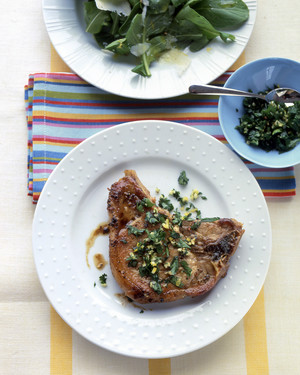 This salad sounds simple, but the flavors meld together perfectly, making it a go-to recipe. Source: Everyday Food, January/February 200515 mins15 mins4TOTAL TIMEPREPSERVINGSINGREDIENTSjuice of 1 lemon2 tablespoons olive oil1/4 teaspoon ground pepper1 pound (2 to 3 bunches) arugula2 ounces Parmesan cheeseDIRECTIONS1. In a small jar or bowl, combine lemon zest and juice with olive oil, coarse salt, and ground pepper; shake or whisk to combine.2. Wash arugula and remove stems; place leaves in a large bowl. With a vegetable peeler, shave Parmesan cheese over arugula; toss with dressing. Garnish with more grated zest, if desired.